ПРОЄКТ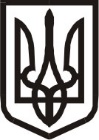 Виконавчий комітет Нетішинської міської радиХмельницької областіР І Ш Е Н Н Я___.05.2024					Нетішин				  № ____/2024Про продовження К. терміну проживання у житлових приміщеннях у гуртожитку, що на …, з фонду житла для тимчасового проживання громадянВідповідно до статті 30, пункту 3 частини 4 статті 42 Закону України «Про місцеве самоврядування в Україні», Житлового кодексу України, пункту 2 Порядку надання і користування житловими приміщеннями з фондів житла для тимчасового проживання, затвердженого постановою Кабінету Міністрів України від 31 березня 2004 року № 422, підпункту 1.2. пункту 1 Положення про порядок надання житлової площі у гуртожитках, що перебувають у комунальній власності міста Нетішина, затвердженого рішенням виконавчого комітету Нетішинської міської ради від 11 лютого 2016 року № 77/2016, рішення виконавчого комітету Нетішинської міської ради від 28 січня 2021 року № 59/2021 «Про включення житлових приміщень до фонду житла для тимчасового проживання громадян», рішення виконавчого комітету Нетішинської міської ради від 08 квітня 2021 року № 185/2021 «Про надання житлових приміщень № … та № … у гуртожитку, що на …, з фонду житла для тимчасового проживання громадян», з метою розгляду листа КНП НМР «СМСЧ м. Нетішин», зареєстрованого у Фонді комунального майна міста Нетішина 11 квітня 2024 року за № 24/08-04, враховуючи рекомендації громадської комісії з житлових питань при виконавчому комітеті Нетішинської міської ради від 08 травня 2024 року, виконавчий комітет Нетішинської міської радиВИРІШИВ:1. Продовжити К. та членам її сім’ї термін проживання у житлових приміщеннях № … та № …, у гуртожитку, що на …, з фонду житла для тимчасового проживання громадян, як особі, що перебуває у місті у зв’язку з роботою, терміном на 1 рік.2. Контроль за виконанням цього рішення покласти на заступника міського голови Оксану Латишеву.Міський голова							    Олександр СУПРУНЮК